457200 Челябинская область, Варненский район, с.Варна, ул.Советская,135/1 кабинет№13, тел. 3-05-03,  E-mail: revotdelvarna@.mail.ru                                                                           Утверждаю___________________                                                                           председатель КСП Колычева С.Г. Заключение №13по результатам экспертно-аналитического мероприятия«Внешняя проверка годового отчета об исполнении бюджета за 2022 год Толстинского сельского поселения Варненского муниципального района»10.04.2023г.                                                                                                с.ВарнаОснование для проведения экспертно-аналитического мероприятия: пункт 1 статьи 264.4 Бюджетного кодекса Российской Федерации (далее по тексту БК РФ), пункт 1.1.2. раздела I плана работы Контрольно-счётной палаты Варненского муниципального района Челябинской области на 2023 год, распоряжение председателя КСП о проведении контрольного мероприятия от 29.03.2023г. №25, соглашение о передаче контрольно-счетному органу муниципального района полномочий контрольно-счетного органа поселения по осуществлению внешнего муниципального финансового контроля от 21.12.2022г. №20/26/26.  Предмет экспертно-аналитического мероприятия: Внешняя проверка годового отчета об исполнении бюджета за 2022 год Толстинского сельского поселения Варненского муниципального района.Объект экспертно-аналитического мероприятия: Администрация Толстинского сельского поселения Варненского муниципального района (далее Поселение)Цель экспертно-аналитического мероприятия: - оценка   полноты   исполнения   бюджета   по   объему   и   структуре   доходов,   расходных обязательств бюджета; - выявление случаев нарушения бюджетного законодательства в ходе исполнения бюджета, анализ выявленных отклонений и нарушений.Исследуемый период деятельности: 2022 год.Срок мероприятия: с «07» апреля по «10» апреля 2023г.Состав рабочей группы: аудитор Контрольно-счётной палаты Варненского муниципального района Пальчикова Л.В.Вопросы мероприятия:1.    Общие положения.2. Организация бюджетного процесса.3. Исполнение бюджета за 2022 год по основным показателям.4.     Контрольно-аналитическая оценка исполнения бюджета.   4.1. Анализ исполнения доходной части бюджета.   4.2. Анализ исполнения расходной части бюджета.   4.3. Анализ исполнения мероприятий в рамках целевых программ 5.   Анализ показателей финансовой отчетности.   5.1. Анализ нефинансовых активов   5.2. Анализ финансовых активов и обязательств (дебиторская и кредиторская задолженность).6.    Результаты внешней проверки бюджетной отчетности главных администраторов средств бюджета муниципального образования.Юридический адрес: 457213, Челябинская область, Варненский район, с.Толсты ул. Уральская дом 1а.Фактический адрес:457213, Челябинская область, Варненский район, с.Толсты ул. Уральская дом 1а.ОГРН 1027401531926	ИНН/КПП 7428001890/745801001Должностными лицами, ответственными за организацию бюджетного процесса в Толстинском сельском поселении Варненского муниципального района в проверяемом периоде, являлись:- глава сельского поселения Канайкин П.И. (Решение Совета депутатов Толстинского сельского поселения Варненского муниципального района Челябинской области от 14.12.2018г. №31) весь проверяемый период;- заместитель главы администрации сельского поселения, начальник финансового отдела Астафьева Е.В., весь проверяемый период.Проверкой  установлено:1.Общие положенияЗаключение КСП по внешней проверке годового отчета об исполнении бюджета Толстинского сельского поселения об исполнении бюджета Поселения за 2022 год подготовлен в соответствии с Бюджетным Кодексом РФ, Федеральным законом «Об общих принципах организации местного самоуправления в РФ», Положением о бюджетном процессе и иным действующим законодательством.                                                                                                                                                                                                                                                                                                                                                                                                                              Бюджетные правоотношения регламентированы Положением о бюджетном процессе Толстинского сельского поселения, утвержденным решением Совета депутатов от 22.12.2022г. №32 (далее по тексту Положение о бюджетном процессе), которое принято в соответствии с нормами  Бюджетного Кодекса РФ. В соответствии со статьей 102 Положения о бюджетном процессе годовой отчет об исполнении бюджета до его рассмотрения в Совете депутатов Толстинского сельского поселения подлежит внешней проверке, которая включает внешнюю проверку бюджетной отчетности главных распорядителей средств местного бюджета и подготовку заключений на годовой отчет об исполнении местного бюджета, что соответствует требованиям пункта 1 статьи 264.4 Бюджетного кодекса РФ.Отчет об исполнении бюджета Толстинского сельского поселения поступил в срок, установленный статьей 105 Положения о бюджетном процессе в полном объеме.В ходе внешней проверки отчета об исполнении бюджета за 2022 год проверено и проведены:- анализ исполнения местного бюджета по данным годового отчета по основным показателям;- оценка эффективности и результативности использования в отчетном году бюджетных средств;- соответствие фактического исполнения бюджета его плановым назначениям, утвержденным Решением о местном бюджете на 2022 год с учетом изменений, внесенных в ходе его исполнения;- выявление случаев нарушения бюджетного законодательства в ходе исполнения бюджета, анализ выявленных отклонений и нарушений.Бюджетная отчетность об исполнении бюджета Толстинского сельского поселения за 2022 год представлена в составе:        -Баланс по поступлениям и выбытиям бюджетных средств(ф.0503140);-Баланс исполнения бюджета (ф.0503120);-Справки по консолидируемым расчетам (ф.0503125);-Справка по заключению счетов бюджетного учета отчетного финансового года (ф.0503110);-Отчет об исполнении бюджета(ф.0503117);-Отчет о финансовых результатах деятельности( ф.0503121);-Отчет о движении денежных средств (ф.0503123);-Отчет о принятых бюджетных обязательствах (ф.0503128);-Пояснительная записка (ф.0503160) и приложения к пояснительной записке.Отчет об исполнении бюджета Толстинского сельского поселения за 2022 год, а также представленные одновременно с ним иные формы  бюджетной отчетности, по составу форм соответствуют требованиям статьи  264.1 БК РФ, Инструкции №191н.Бюджетная отчетность подписана руководителем (главой сельского поселения Канайкиным П.И.), главным бухгалтером (заместителем главы администрации сельского поселения, начальником финансового отдела Астафьевой Е.В.).2. Организация бюджетного процесса. Соблюдение бюджетного законодательства при организации исполнения бюджета в 2023 году.В соответствии со статьей 264.1 Бюджетного кодекса РФ бюджетный учет представляет собой упорядоченную систему сбора, регистрации и обобщения информации в денежном выражении о состоянии финансовых и нефинансовых активов и обязательств муниципальных образований, а также об операциях, изменяющих указанные активы и обязательства.В соответствии с пунктом 1 статьи 9 Бюджетного Кодекса РФ сельское  поселение самостоятельно осуществляет исполнение своего бюджета.Администрация Толстинского сельского поселения (исполнительно-распорядительный орган муниципального образования) (далее – Администрация) в соответствии с пунктом 4 статьи 154 Бюджетного кодекса РФ является главным распорядителем бюджетных средств, получателем бюджетных средств, главным администратором доходов бюджета, главным администратором источников финансирования дефицита бюджета. В соответствии с пунктом 2 статьи 154 Бюджетного кодекса РФ финансовый орган администрации Толстинского сельского поселения организует исполнение бюджета поселения.Финансовое управление администрации Варненского муниципального района организует кассовое исполнение бюджета сельского поселения через счета отделения по Варненскому району УФК по Челябинской области.Для исполнения бюджета в части налоговых доходов и наличных денежных операций для учета средств находящихся во временном распоряжении в учреждении исполнение происходило через лицевой счет, открытый в отделении по Варненскому району УФК по Челябинской области, обслуживающийся в Отделении Сбербанка России № 8597 (весь проверяемый  период).Бюджет Толстинского сельского поселения на 2022 год утвержден до начала финансового года Решением Совета депутатов Толстинского сельского поселения от 23.12.2021г. №23 «О бюджете Толстинского сельского поселения на 2022 год и на плановый период 2023-2024 годов» (далее Решение о бюджете от 23.12.2021г. №23). Согласно статье  242 БК РФ исполнение бюджета поселения за 2022 год завершено 31.12.2022 года (последний рабочий день финансового года).Главным распорядителем бюджетных средств 2022 года (в сельском поселении является одно учреждение) - администрация Толстинского сельского поселения.Согласно Разделу 1 "Организационная структура субъекта бюджетной отчетности" пояснительной записки (ф.0503160) изменений в количестве казенных муниципальных учреждений в 2022 году не произошло, получателями бюджетных средств в 2022 году являлись:- Администрация Толстинского сельского поселения Варненского муниципального района;- муниципальное учреждение культуры «Толстинская централизованная клубная система».Постановлением администрации Толстинского сельского поселения Варненского муниципального района Челябинской области от 08.11.2021г. №33 «Об утверждении перечня главных администраторов доходов и источников финансирования дефицита бюджета Толстинского сельского поселения Варненского муниципального района на 2022 год и плановый период 2023 и 2024 годов» (далее по тексту Постановление от 08.11.2021г. №33) утвержден перечень главных администраторов доходов бюджета сельского поселения на 2022 год:007 – Контрольно-счетная палата Челябинской области034 – Главное контрольное управление Челябинской области182 - Управление Федеральной налоговой службы Российской Федерации по Челябинской области837 - Администрация Толстинского сельского поселенияЗаключениеПо результатам проведенной внешней проверки установлено, что годовой отчет об исполнении бюджета за 2022 год Толстинского сельского поселения Варненского муниципального района отражает достоверно финансовое положение муниципального образования «Толстинское сельское поселение» и результаты его финансово-хозяйственной деятельности за период с 1 января 2022 года по 31 декабря 2022 года. ПредложенияКонтрольно-счётная палата Варненского муниципального района Челябинской области рекомендует:1). Совету депутатов Толстинского сельского поселения: утвердить отчет «Об исполнении бюджета Толстинского сельского поселения за 2022 год» 2). Администрации: 1. При использовании бюджетных средств необходимо исходить из достижения заданных результатов с использованием наименьшего объема средств (экономности) и (или) достижения наилучшего результата с использованием определенного бюджетом объема средств (результативности), обеспечивать целевое использование бюджетных средств: - усилить контроль за полнотой и своевременностью погашения  кредиторской и дебиторской задолженностей (своевременно составлять акты сверок по налогам, страховым взносам, арендной плате, возмещению коммунальных услуг и проводить инвентаризацию расчетов);2. Своевременно  приводить  муниципальные  программы  в  соответствие  с  решением  о  бюджете. 3. Проводить программно-целевую бюджетную политику, повышать долю   расходов, направляемых на реализацию муниципальных программ.4. При формировании и в ходе исполнения бюджета не допускать занижения показателей доходов и расходов. 5.  Повысить качество бюджетного планирования. 6. Принимать меры к обязательному исполнению принятых расходных обязательств. 7. Принимать меры по устранению факторов, негативно влияющих на достоверность бюджетной отчетности, оперативно устранять выявленные нарушения, допущенные  в ходе исполнения местного бюджета.8. Своевременно размещать всю необходимую информацию в сети интернет на соответствующих сайтах.Аудитор КСП                                                                        Л.В.Пальчикова 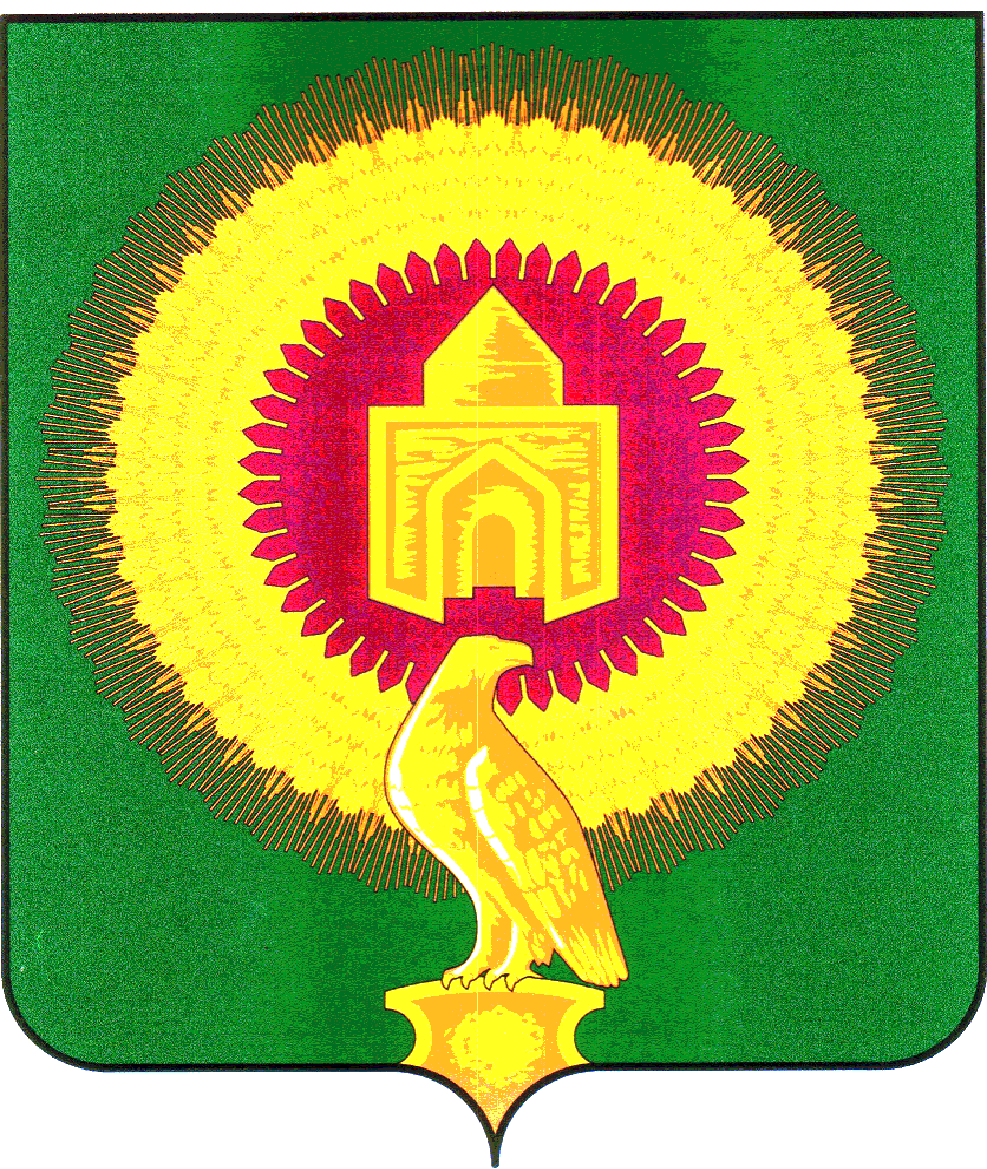 КОНТРОЛЬНО-СЧЁТНАЯ ПАЛАТА ВАРНЕНСКОГО МУНИЦИПАЛЬНОГО РАЙОНА ЧЕЛЯБИНСКОЙ ОБЛАСТИКОНТРОЛЬНО-СЧЁТНАЯ ПАЛАТА ВАРНЕНСКОГО МУНИЦИПАЛЬНОГО РАЙОНА ЧЕЛЯБИНСКОЙ ОБЛАСТИКОНТРОЛЬНО-СЧЁТНАЯ ПАЛАТА ВАРНЕНСКОГО МУНИЦИПАЛЬНОГО РАЙОНА ЧЕЛЯБИНСКОЙ ОБЛАСТИ